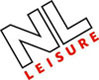 Adoption PolicyHuman ResourcesApproved at Policy & Resources (Personnel) Sub-Committee 18 June 2003                         Approved at Council 26 June 2003	Amended Policy Approved by NLL Board 24 September 2009		Approved at NLL Board January 2015CONTENTSSection 	Page Number               Introduction 	3              Legislation                                                                      3               Principles                                                                        3               Scope                                                                             3               Entitlements                                                                   4               Keeping in Touch Days                                                  5               Service                                                                           5               Right to Return                                                               5               Notification                                                                     5               Ordinary Paternity Leave and Statutory Pay                 6               Additional Paternity Leave and Statutory Pay               7IntroductionThe following adoption provisions apply to all employees of the Trust regardless of their hours of work and contractual status.LegislationThis policy takes into account and incorporates those principles detailed within the:Shared Parental Leave Regulations 2014The Additional Paternity Leave Regulations 2010The Maternity and Paternal Leave etc. and the Paternity and Adoption Leave (Amendment) Regulations 2008Sex Discrimination Act 1975 (Amendment) Regulations 2008Work and Families Act 2006Employment Act 2002The Adoption Act (Scotland) 1978The Adoption Agencies (Scotland) Regulations 1996The Paternity and Adoption Leave Regulations 2002The Statutory Paternity Pay and Statutory Adoption Pay (Weekly Rates) Regulations 2002.Statutory Shared Parental Pay (General) Regulations 2014Maternity and Adoption Leave (Curtailment of Statutory Rights to Leave) Regulations 2014PrinciplesThe Trust recognises the need for adequate adoption leave provisions to provide support and encouragement to all employees who wish to adopt.ScopeThe policy will only apply to:Adoptions involving children up to age 18 years,An employee who has been approved to become an adoptive parent by a local authority or recognised agency/voluntary organisation,Adoptions arranged by a local authority and/or a recognised agency/voluntary organisation, andInter country adoptions that have the approval of all relevant parties.The policy will not apply to:Fostering, long term or otherwise, andGuardianshipsEmployees of the Trust recognised as adoptive parents are entitled to maintain their contractual benefits, apart from pay, and discretionary non-cash benefits during their period of adoption leave.EntitlementsLeave EntitlementsThe following leave entitlements will apply to an employee regardless of his/her length of continuous service.Pre-Adoption LeaveAn employee is entitled to up to 2 weeks paid Pre-Adoption Leave that can be taken flexibly to attend to the formalities of adoption. An employee will be entitled to this leave irrespective of the fact that he/she may subsequently withdraw from the adoption process.Where both adoptive parents are employees of the Trust, both will be eligible for Pre-Adoption Leave.Adoption LeaveAn employee who will be the principle carer for the adopted child is entitled to a block period of Adoption Leave of up to 52 weeks at or around the date of placement of the child.Where both adoptive parents are employees of the Trust, only one of the partners will be eligible for Adoption Leave.Adoption Support LeaveAn employee who will not be the principle carer will be entitled to 5 days paid Adoption Support Leave which can be taken flexibly at or around the date of placement of the child.Where both adoptive parents are employees of the Trust, only one of the partners will be eligible for Adoption Support Leave.Entitlement to PayWhere an employee has less than 26 weeks continuous service by the end of the week they are notified they have been matched to a child, he/she has no entitlement to payment whilst on Adoption Leave.Where an employee has more than 26 weeks continuous service by the end of the week they are notified they have been matched to a child, he/she will be paid as follows:For the first six weeks, 90% of a week’s pay, this figure is inclusive of any Statutory Adoption Pay to which the employee is entitled during this period;For the following 12 weeks, 50% of a week’s pay plus Statutory Adoption Pay, where the employee is entitled. However, the combined amount cannot exceed his/her full pay;This payment of 12 weeks half pay will be made on the understanding that an employee will return to Trust employment for a period of at least three months. If an employee does not return, they will have to repay to the Trust 12 weeks half pay.An employee not intending to return to work for three months will receive Statutory Adoption Pay, where entitled, during these 12 weeks.During the subsequent 21 weeks, Statutory Adoption Pay, where the employee is entitled.Any further period of leave will be without pay.Keeping in Touch DaysIf mutually agreed by the manager and the employee, an employee can do up to 10 days paid work during the period of her statutory adoption leave, without losing statutory payments or bringing adoption leave to an end. There is no obligation on the employee to do this and it is important to note that keeping in touch days are distinct from keeping in contact with the employee.ServiceThe Trust will regard any period of Pre-Adoption Leave, Adoption Leave, and Adoption Support Leave as continuous service.Right to ReturnAt the end of the period of Adoption Leave an employee will have the right to return to his/her substantive post, with no detrimental effect to his/her conditions of service.In exceptional circumstances, if an employee’s substantive post is no longer available, the Trust’s policies on redundancy and redeployment will be applied as appropriate.NotificationPre-Adoption LeaveAn employee must provide his/her manager with reasonable written notice prior to taking any of his/her entitlement to Pre-Adoption Leave.Adoption LeaveCommencement of Adoption LeaveAn employee must give his/her manager, within 7 days of being notified they have been matched to a child or as much notice is reasonably practical in the circumstances, notice of his/her intention to take adoption leave. The notice must be in writing and must state:The expected placement date, if known,The date he/she wants the adoption leave to commence, andIf an employee has more than 26 weeks continuous service at the relevant point, he/she must also confirm his/her intention, or otherwise, to come back to work at the end of his/her adoption leave for at least three months in order to receive his/her full entitlement to pay.An employee must also provide his/her manager with evidence of his/her intention to adopt. This should include the name and address of the local authority or the recognised agency/voluntary organisation arranging the adoption, the date on which he/she was notified that he/she had been matched to a child and also evidence of the intention of the local authority and/or a recognised agency/voluntary organisation to place a child with him/her.Return to WorkAn employee must decide when he/she wants to return to work. This must be no later than the last day of the 52nd week from the date his/her Adoption Leave period commenced.If an employee wishes to return earlier he/she must provide his/her manager 56 days notice of the date he/she wants to return.If he/she does not give the required notice, the Trust can postpone his/her return to a date that will ensure the 56 days notice required in order to conclude any temporary arrangements that have been made. If he/she is not in receipt of pay, this extended period of leave will be unpaid. However, his/her return cannot be postponed beyond the latest date his/her adoption leave period can end.Placement EndsWhere the child’s placement ends during the adoption leave period, an employee will be entitled to remain absent on adoption leave for up to 8 weeks after the end of the placement or until the adoption leave period ends, whichever is earlier.Adoption Support LeaveAn employee must provide his/her manger with as much notice as is reasonably practicable in the circumstances prior to taking any of his/her entitlement of Adoption Support Leave.Ordinary Paternity Leave and Statutory PayOrdinary paternity leave and statutory pay (adoption) may be available for an employee who is one of two parents jointly adopting a child, or the husband/partner of someone adopting a child individually (including same-sex partner or civil partner), subject to certain criteria. There is a different criteria for adoptions within the UK from those cases of adoption from outside the UK.Ordinary paternity leave (adoption) is time off to support the other adopter or to care for the child.Ordinary paternity leave (adoption) for Trust employees is one week, which has to be taken as one complete week of leave. This can be taken up to 8 weeks (56 days) after the date the child is placed with the adoptive parent. An employee will be paid, if eligible, Ordinary Statutory Paternity Pay.Shared Parental Leave and PayShared parental leave (SPL) is designed to afford principle carers and co-parents more flexibility in how to share the care of their child in the first year following adoption.The option to use SPL will apply to co-parents who meet the eligibility criteria (below), for children who are placed for adoption on or after 5 April 2015.An employee who chooses to take up to 52 weeks adoption leave is defined as the Principle Carer. Co-parents are defined as spouses, civil partners, partners of the principal carer or a co-adopter.SPL does not alter a principal carer’s entitlement to 52 weeks adoption leave.  However, in order to take SPL, the principal carer must have served 8 weeks’ notice of his/her decision to end (curtail) his/her adoption leave or adoption pay early.  The remaining leave will be available as SPL.  The remaining weeks of pay may be available as Statutory Shared Parental Pay (SHPP).To qualify for SPL a principal carer must be entitled to adoption leave, or statutory adoption pay, and must share the main responsibility for caring for a child with the co-parent.  In addition, they will be required to follow a two-step process to establish eligibility.Step 1 – Continuity testA principal carer or co-parent seeking to take SPL must have worked with the same employer for at least 26 weeks at the end of the 15th week before the week in which the child is placed and is still employed in the first week that SPL is to be taken.  The other co-parent has to have worked 26 weeks (can be discontinuous) in the 66 weeks leading up to the due date and have earned above the maternity allowance threshold in thirteen of the 66 weeks.  Details of the salary values concerned can be found at https://www.gov.uk/adoption-pay-leave/overviewStep 2 – Individual Eligibility for payTo qualify for Statutory Shared Parental Pay the principal carer or co-parent must, as well as passing the continuity test, have earned an average salary of the lower earnings limit or more for 18 weeks prior to the 15th week before the Expected Week of Child birth.SPL may be taken at any time with the period which begins on the date the child is born or placed for adoption and ends 52 weeks after that.  Leave must be taken in complete weeks and may be taken either in a continuous period or up to 3 separate (discontinuous) blocks (subject to exigencies of the service).  The Trust is not obligated to accept applications for discontinuous blocks.The minimum period of leave must be one week.  Eight weeks notice is required of an intention to take a block of SPL.Shared Parental Leave in Touch (SPLIT) daysSPLIT days will be available to both parties during SPL.  These are in addition to the Keeping in Touch days outlined in section 6.If mutually agreed by the manager and employee, an employee can do up to 20 days paid work during the period of his/her SPL (please be aware that the principle carer must take at least 2 weeks adoption leave before starting SPL) without losing statutory payments or bringing SPL to an end.  There is no obligation on the employee to do this and it is important to note that SPLIT days are distinct from keeping in contact with the employee.Additional paternity leave (adoption) which is taken after the 39 week adoption pay period has ended, and up until the first anniversary of the placement, will be unpaid.